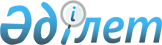 О внесении изменений в решение районного маслихата от 4 января 2019 года № 250 "Об утверждении бюджета сельского округа имени Ш. Берсиева на 2019-2021 годы"
					
			С истёкшим сроком
			
			
		
					Решение Уилского районного маслихата Актюбинской области от 8 апреля 2019 года № 279. Зарегистрировано Департаментом юстиции Актюбинской области 16 апреля 2019 года № 6105. Прекращено действие в связи с истечением срока
      В соответствии со статьей 6 Закона Республики Казахстан от 23 января 2001 года "О местном государственном управлении и самоуправлении в Республике Казахстан", пунктом 2 статьи 9-1 статьями 106, 109-1 Бюджетного Кодекса Республики Казахстан от 4 декабря 2008 года, Уилский районный маслихат РЕШИЛ:
      1. Внести в решение районного маслихата от 4 января 2019 года № 250 "Об утверждении бюджета сельского округа имени Ш. Берсиева на 2019-2021 годы" (зарегистрированное в реестре государственной регистрации нормативных правовых актов за № 3-11-159, опубликованное 22 января 2019 года в эталонном контрольном банке нормативных правовых актов Республики Казахстан в электронном виде) следующие изменения:
      в пункте 1:
      в подпункте 1):
      доходы
      цифры "50 361" заменить цифрами "53 405";
      поступления трансфертов:
      цифры "48 527" заменить цифрами "51 571";
      в подпункте 2):
      затраты
      цифры "50 361" заменить цифрами "53 634,5";
      в подпункте 5):
      дефицит бюджета (профицит)
      цифры "0" заменить цифрами "-229,5";
      в подпункте 6):
      финансирование дефицита бюджета (использования профицита)
      цифры "0" заменить цифрами "229,5".
      2. Приложение 1 к указанному решению изложить в новой редакции согласно приложению к настоящему решению.
      3. Государственному учреждению "Аппарат Уилского районного маслихата" в установленном законодательством порядке обеспечить:
      1) государственную регистрацию настоящего решенияв Департаменте юстиции Актюбинской области;
      2) направление настоящего решения на официальное опубликование в эталонном контрольном банке нормативных правовых актов Республики Казахстан в электронном виде.
      4. Настоящее решение вводится в действие с 1 января 2019 года. Бюджет сельского округа имени Ш. Берсиева на 2019 год
					© 2012. РГП на ПХВ «Институт законодательства и правовой информации Республики Казахстан» Министерства юстиции Республики Казахстан
				
      Председатель сессии 
районного маслихата: 

Е. Жиеналин

      И.о. секретаря 
районного маслихата: 

А. Мамбетова
Приложение к решению районного маслихата от 8 апреля 2019 года № 279Приложение 1 к решению районного маслихата от 4 января 2019 года № 250
категория
категория
категория
категория
сумма 
(тысяч тенге)
класс
класс
класс
сумма 
(тысяч тенге)
подкласс
подкласс
сумма 
(тысяч тенге)
Наименование
сумма 
(тысяч тенге)
1. Доходы
53405
1
Налоговые поступления
1634
01
Подоходный налог
440
2
Индивидуальный подоходный налог
440
04
Налоги на собственность
1194
1
Налоги на имущество
14
3
Земельный налог
80
4
Налог на транспортные средства
1100
2
Неналоговые поступления
200
01
Доходы от государственной собственности
180
5
Доходы от аренды имущества, находящегося в государственной собственности
180
06
Прочие неналоговые поступления
20
1
Прочие неналоговые поступления
20
4
Поступления трансфертов
51571
02
Трансферты из вышестоящих органов государственного управления
51571
3
Трансферты из районного (города областного значения) бюджета
51571
функциональная группа
функциональная группа
функциональная группа
функциональная группа
функциональная группа
сумма 
(тысяч тенге)
функциональная подгруппа
функциональная подгруппа
функциональная подгруппа
функциональная подгруппа
сумма 
(тысяч тенге)
администратор бюджетных программ
администратор бюджетных программ
администратор бюджетных программ
сумма 
(тысяч тенге)
программа
программа
сумма 
(тысяч тенге)
Наименование
сумма 
(тысяч тенге)
ІІ. Затраты
53634,5
01
Государственные услуги общего характера
18484
1
Представительные, исполнительные и другие органы, выполняющие общие функции государственного управления
18484
124
Аппарат акима города районного значения, села, поселка, сельского округа
18484
001
Услуги по обеспечению деятельности акима города районного значения, села, поселка, сельского округа
17234
032
Капитальные расходы подведомственных государственных учреждений и организаций
1100
107
Проведение мероприятий за счет резерва местного исполнительного органа на неотложные затраты
150
04
Образование
27076
1
Дошкольное воспитание и обучение
27076
124
Аппарат акима города районного значения, села, поселка, сельского округа
27076
004
Дошкольное воспитание и обучение и организация медицинского обслуживания в организациях дошкольного воспитания и обучения
27076
07
Жилищно-коммунальное хозяйство
5873,5
3
Благоустройство населенных пунктов
5873,5
124
Аппарат акима города районного значения, села, поселка, сельского округа
5873,5
008
Освещение улиц в населенных пунктах
1500
009
Обеспечение санитарии населенных пунктов
380
010
Содержание мест захоронений и погребение безродных
70
011
Благоустройство и озеленение населенных пунктов
3923,5
13
Прочие
2201
9
Прочие
2201
124
Аппарат акима города районного значения, села, поселка, сельского округа
2201
040
Реализация мероприятий для решения вопросов обустройства населенных пунктов в реализацию мер по содействию экономическому развитию регионов в рамках Программы развития регионов до 2020 года
2201
15
Трансферты
0
1
Трансферты
0
124
Аппарат акима города районного значения, села, поселка, сельского округа
0
III. Чистое бюджетное кредитование
0
Бюджетные кредиты 
0
IV. Сальдо по операциям с финансовыми активами
0
Приобретение финансовых активов
0
V. Дефицит бюджета
- 229,5
VI. Финансирование дефицита бюджета
229,5
08
Используемые остатки бюджетных средств
229,5
01
Остатки бюджетных средств
229,5
1
1
Свободные остатки бюджетных средств
229,5